Nearest Neighbour and Lower Bound Algorithm – Timed Questions1.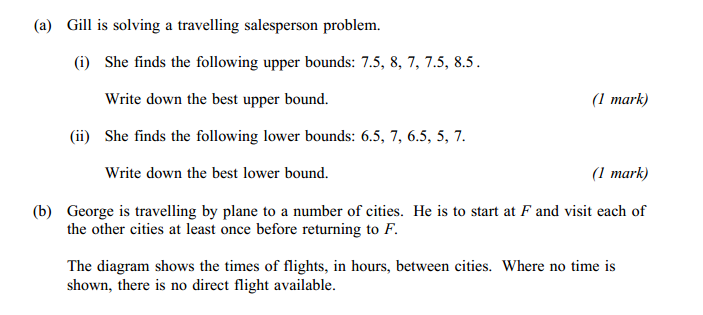 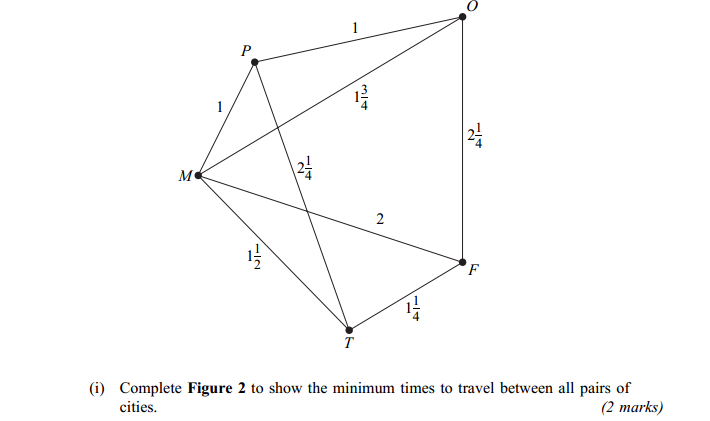 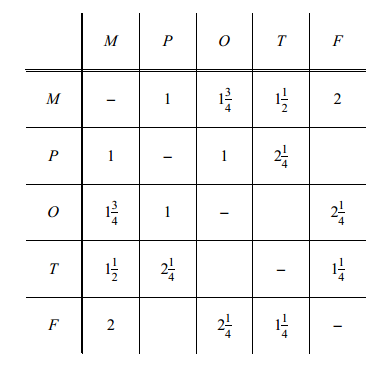 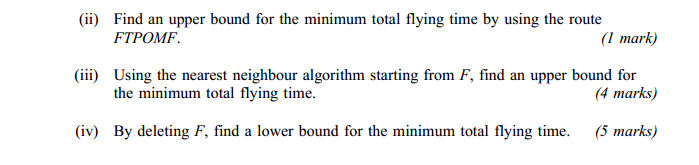 2.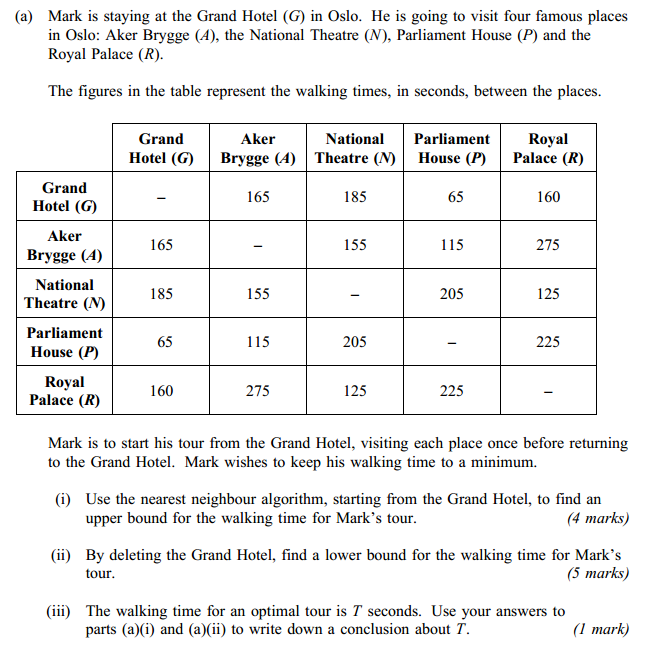 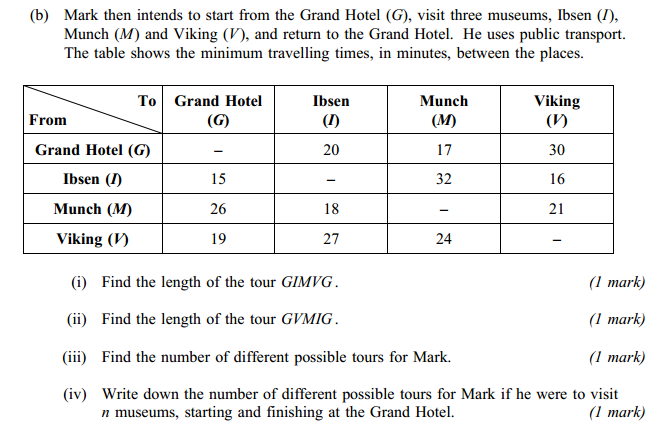 3.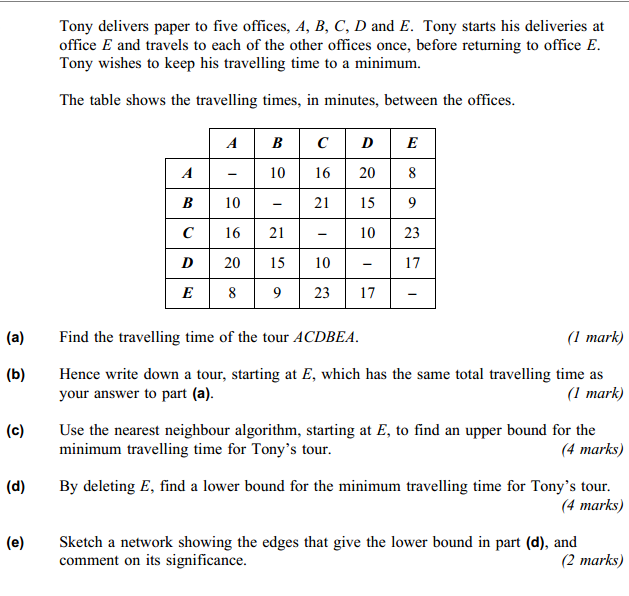 